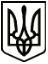 УкраїнаМЕНСЬКА  МІСЬКА   РАДАЧернігівська область(четверта сесія восьмого скликання )ПРОЄКТ  РІШЕННЯ__ ______ 2021 року	№ Розглянувши клопотання директора ТОВ «ДП ЗЕРНЯТКО» 
В.П. Розуменко щодо надання дозволу на виготовлення технічної документації із землеустрою по встановленню (відновленню) меж земельним ділянкам в натурі (на місцевості) орієнтовною площею 50,0 га для ведення товарного сільськогосподарського виробництва (проєктно-польові шляхи) на території Менського міської територіальної громади за межами населеного пункту с. Слобідка, та передачу їх в оренду, керуючись ст.371 Земельного кодексу України, ЗУ «Про землеустрій», п. 34 ч. 1 ст. 26 Закону України «Про місцеве самоврядування в Україні» Менська міська рада ВИРІШИЛА:Надати ТОВ «ДП ЗЕРНЯТКО» дозвіл на розробку технічної документації із землеустрою по встановленню (відновленню) меж земельних ділянок орієнтовно площею 50,0 га сільськогосподарських угідь (проектні польові шляхи) для ведення товарного сільськогосподарського виробництва на території Менської міської територіальної громади за межами населеного пункту с. Слобідка.ТОВ «ДП ЗЕРНЯТКО» проєкт землеустрою подати на затвердження в установленому законодавством порядку.Контроль за виконанням рішення покласти на заступника міського голови з питань діяльності виконкому Менської міської ради В.І. Гнипа та на постійну комісію з питань містобудування, будівництва, земельних відносин та охорони природи.Міський голова	Г.А. ПримаковПро надання дозволу на виготовлення технічної  документації із землеустрою по встановленню меж земельних ділянок (польові шляхи) ТОВ «ДП ЗЕРНЯТКО» на території Менської міської ТГ за межами 
с. Слобідка